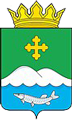 Дума Белозерского муниципального округа Курганской областиРЕШЕНИЕот 17 июня 2022 года № 68                  с. БелозерскоеОб утверждении отчета об исполнении бюджетаЗарослинского сельсовета за 3 месяца 2022 годаЗаслушав отчет об исполнении бюджета Зарослинского сельсовета за 3 месяца 2022 года, Дума Белозерского муниципального округаРЕШИЛА:1. Утвердить отчет об исполнении бюджета Зарослинского сельсовета за 3 месяца 2022 года по доходам в сумме 1173,136 тыс. руб. и расходам в сумме 1190,338 тыс. руб., превышение доходов над расходами (дефицит бюджета) Зарослинского сельсовета в сумме 71,202 тыс. руб.2. Утвердить источники внутреннего финансирования дефицита бюджета Зарослинского сельсовета за 3 месяца 2022 года согласно приложению 1 к настоящему решению.3. Утвердить распределение бюджетных ассигнований по разделам, подразделам классификации расходов бюджета Зарослинского сельсовета на 2022 год согласно приложению 2 к настоящему решению.4. Утвердить ведомственную структуру расходов бюджета Зарослинского сельсовета на 2022 год согласно приложению 3 к настоящему решению.5. Утвердить программу муниципальных внутренних заимствований Зарослинского сельсовета на 2022 год согласно приложению 4 к настоящему решению.6. Разместить настоящее решение на официальном сайте Администрации Зарослинского сельсовета в информационно-коммуникационной сети Интернет.Председатель Думы Белозерского муниципального округа                                                   П.А. МакаровГлава Белозерского района                                                                     А.В. ЗавьяловПриложение 1к решению Думы Белозерского муниципального округа от «___» ________2022 года №___ «Об утверждении отчета об исполнении бюджета Зарослинского сельсовета за 3 месяца 2022 года»Источники внутреннего финансирования дефицита бюджета Зарослинского сельсовета за 2022 год(тыс. руб.)Приложение 2к решению Думы Белозерского муниципального округа от «___» ________2022 года №___ «Об утверждении отчета об исполнении бюджета Зарослинского сельсовета за 3 месяца 2022 года»Распределение бюджетных ассигнований по разделам и подразделам классификации расходов бюджета Зарослинского сельсовета на 2022 год.(тыс. руб.)Приложение 3к решению Думы Белозерского муниципального округа от «___» ________2022 года №___ «Об утверждении отчета об исполнении бюджета Зарослинского сельсовета за 3 месяца 2022 года»Ведомственная структура расходов бюджета Зарослинского сельсоветана 2022 год Приложение 4к решению Думы Белозерского муниципального округа от «___» ________2022 года №___ «Об утверждении отчета об исполнении бюджета Зарослинского сельсовета за 3 месяца 2022 года»Программа муниципальных внутренних заимствований Зарослинского сельсовета на 2022 год(тыс. руб.)Глава Баяракского сельсоветаВ.И. АрефьевГлава Белозерского сельсоветаМ.П. КозловГлава Боровлянского сельсоветаС.П. АртемьевВрип Главы Боровского сельсоветаС.Л. ЧеркащенкоИ.о. Главы Вагинского сельсоветаЮ.С. АксеноваГлава Зарослинского сельсоветаН.Г. ОлларьГлава Камаганского сельсоветаС.В. СоловаровГлава Нижнетобольного сельсоветаА.А. КолесниковГлава Новодостоваловского сельсоветаА.А. ПуховГлава Памятинского сельсоветаТ.А. РадченкоГлава Першинского сельсоветаН.В. СахаровГлава Пьянковского сельсоветаН.В. СоколовГлава Речкинского сельсоветаЮ.В. СтенниковГлава Рычковского сельсоветаН.М. ФатькинаГлава Светлодольского сельсоветаН.В. БревновГлава Скатинского сельсоветаЯ.А. ГолубцовГлава Скопинского сельсоветаА.М. ЗотинаГлава Ягоднинского сельсоветаЛ.Я. ЧебыкинаКод бюджетной классификации РФВиды государственных заимствованийПлан на годИсполнение% исполнения за годИсточники внутреннего финансирования дефицита бюджета0,017,2020,0из них:01050000000000000Изменение остатков средств на счетах по учету средств бюджета0,017,2020,001050201000000510Увеличение прочих остатков денежных средств бюджетов поселений-4586,004-1173,13625,601050201000000610Уменьшение прочих остатков денежных средств бюджетов поселений4586,0041190,33826,0Всего источников финансирования дефицита бюджета0,017,2020,0НаименованиеРзПРплан на годисполнение за год% исполненияОБЩЕГОСУДАРСТВЕННЫЕ ВОПРОСЫ012468,938625,41225,33Функционирование высшего должностного лица субъекта Российской Федерации и муниципального образования0102274,61471,22125,93Функционирование Правительства Российской Федерации, высших исполнительных органов государственной власти субъектов Российской Федерации, местных администраций01041055,802260,51124,67Другие общегосударственные вопросы01131138,522293,68025,79НАЦИОНАЛЬНАЯ ОБОРОНА0285,021,88925,75Мобилизационная и вневойсковая подготовка020385,021,88925,75НАЦИОНАЛЬНАЯ БЕЗОПАСНОСТЬ И ПРАВООХРАНИТЕЛЬНАЯ ДЕЯТЕЛЬНОСТЬ031153,100262,43222,76Обеспечение пожарной безопасности03101153,100262,43222,76НАЦИОНАЛЬНАЯ ЭКОНОМИКА04107,013,612,71Дорожное хозяйство (дорожные фонды)0409107,013,612,71ЖИЛИЩНО-КОММУНАЛЬНОЕ ХОЗЯЙСТВО0510,000Благоустройство050310,000ОБРАЗОВАНИЕ07554,0228,40941,23Общее образование0702554,0228,40941,23КУЛЬТУРА, КИНЕМАТОГРАФИЯ08207,96638,59618,56Другие вопросы в области культуры, кинематографии0804207,96638,59618,56ИТОГО РАСХОДОВ4586,0041190,33825,96НаименованиеРаспРаздел,подразделЦСВРПлан 2022 годаИсполнение% исполненияАдминистрация Зарослинского сельсовета0994586,0041190,33825,96ОБЩЕГОСУДАРСТВЕННЫЕ ВОПРОСЫ09901002468,938625,41225,93Функционирование высшего должностного лица субъекта Российской Федерации и муниципального образования0990102274,61471,22125,93Непрограммное направление деятельности органов власти местного самоуправления09901027100000000274,61471,22125,93Обеспечение функционирования Главы муниципального образования09901027110000000274,61471,22125,93Глава муниципального образования09901027110083010274,61471,22125,93Расходы на выплату персоналу в целях обеспечения выполнения функций государственными (муниципальными) органами, казенными учреждениями, органами управления государственными внебюджетными фондами09901027110083010100274,61471,22125,93Функционирование Правительства Российской Федерации, высших исполнительных органов государственной власти субъектов Российской Федерации, местных администраций09901041055,802260,51124,67Непрограммное направление деятельности органов власти местного самоуправления099010471000000001055,802260,51124,67Обеспечение деятельности местной администрации099010471300000001055,802260,51124,67Центральный аппарат099010471300830401055,802260,51124,67Расходы на выплату персоналу в целях обеспечения выполнения функций государственными (муниципальными) органами, казенными учреждениями, органами управления государственными внебюджетными фондами09901047130083040100947,902224,80123,72Закупка товаров, работ и услуг для государственных (муниципальных) нужд09901047130083040200104,934,72833,1Иные бюджетные ассигнования099010471300830408003,00,98232,73Составление протоколов099011371400830700,0040,00Иные бюджетные ассигнования099011371400830702000,0040,00Иные общегосударственные вопросы099011371400830201138,518293,68025,79Расходы на выплату персоналу в целях обеспечения выполнения функций государственными (муниципальными) органами, казенными учреждениями, органами управления государственными внебюджетными фондами099011371400830201001138,518293,68025,79Национальная оборона099020085,021,88925,75Мобилизационная и войсковая подготовка099020385,021,88925,75Непрограммное направление деятельности органов власти местного самоуправления0990203710000000085,021,88925,75Иные непрограммные мероприятия0990203714000000085,021,88925,75Осуществление первичного воинского учета на территориях, где отсутствуют военные комиссариаты0990203714500118085,021,88925,75Расходы на выплату персоналу в целях обеспечения выполнения функций государственными (муниципальными) органами, казенными учреждениями, органами управления государственными внебюджетными фондами0990203714500118010070,010,78915,41Закупка товаров, работ и услуг для государственных (муниципальных) нужд0990203714500118020015,011,174,0Национальная безопасность и правоохранительная деятельность09903001153,1262,43222,76Обеспечение пожарной безопасности09903101153,1262,43222,76Муниципальная программа «Пожарная безопасность Зарослинского сельсовета на 2019-2021 годы»099031001000000001153,1262,43222,76Обеспечение деятельности муниципальных пожарных постов099031001001830901153,1262,43222,76Расходы на выплату персоналу в целях обеспечения выполнения функций государственными (муниципальными) органами, казенными учреждениями, органами управления государственными внебюджетными фондами099031001001830901001114,0260,20223,36Закупка товаров, работ и услуг для государственных (муниципальных) нужд0990310010018309020039,12,2305,7Национальная экономика0990400107,013,612,71Дорожное хозяйство (дорожные фонды)0990409107,013,612,71Непрограммное направление деятельности органов власти местного самоуправления09904097100000000107,013,612,71Иные непрограммные мероприятия09904097140000000107,013,612,71Осуществление мероприятий в сфере дорожной деятельности09904097140083110107,013,612,71Закупка товаров, работ и услуг для государственных (муниципальных) нужд09904097140083110200107,013,612,71Жилищно-коммунальное хозяйство099050010,000Благоустройство099050310,000Прочие мероприятия по благоустройству0990503070018318010,000Закупка товаров, работ и услуг для государственных (муниципальных) нужд0990503070018318020010,000КУЛЬТУРА, КИНЕМАТОГРАФИЯ0990800207,96638,59618,56Другие вопросы в области культуры, кинематографии09908040900000000207,96638,59618,56Обеспечение деятельности хозяйственной группы09908040900183250207,96638,59618,56Расходы на выплату персоналу в целях обеспечения выполнения функций государственными (муниципальными) органами, казенными учреждениями, органами управления государственными внебюджетными фондами09908040900183250100207,96638,59618,56ОБРАЗОВАНИЕ0990700554,0228,40941,23Общее образование0990702554,0228,40941,23Закупка товаров, работ и услуг для государственных (муниципальных) нужд09907027140083220200554,0228,40941,23Иные бюджетные ассигнования099070271400832208000,000,000,00Итого4586,0041190,33825,96№ п/пВид долговых обязательствСуммав том числе средства, направляемые на финансирование дефицита бюджета Зарослинского сельсовета1.Договоры и соглашения о получении Зарослинским сельсоветом бюджетных кредитов от бюджетов других уровней бюджетной системы Курганской области00     в том числе:ПривлечениеПогашение2.Кредитные соглашения и договоры, заключаемые Зарослинским сельсоветом с кредитными организациями00     в том числе:ПривлечениеПогашение3.Предоставление государственных гарантий004.Исполнение государственных гарантий00Всего:00